PROGETTO SECONDE INTRODUZIONE A UNA TECNICA: COME SI REALIZZA UN VIDEO Laboratorio Artistico Rossana D’Aria as.17.18 SCHEDA 4  Sceneggiatura tecnicaCLASSE                    GRUPPO 1                                        STUDENTI: NOME E COGNOMEColonna visiva                                                                      Colonna sonora                                                                   	Dialoghi, suoni e rumoriNumero di scenaLuogo e atmosferaNumero dell’inquadraturaTipo di inquadratura e soggetto inquadratoDescrizione essenziale dell’azione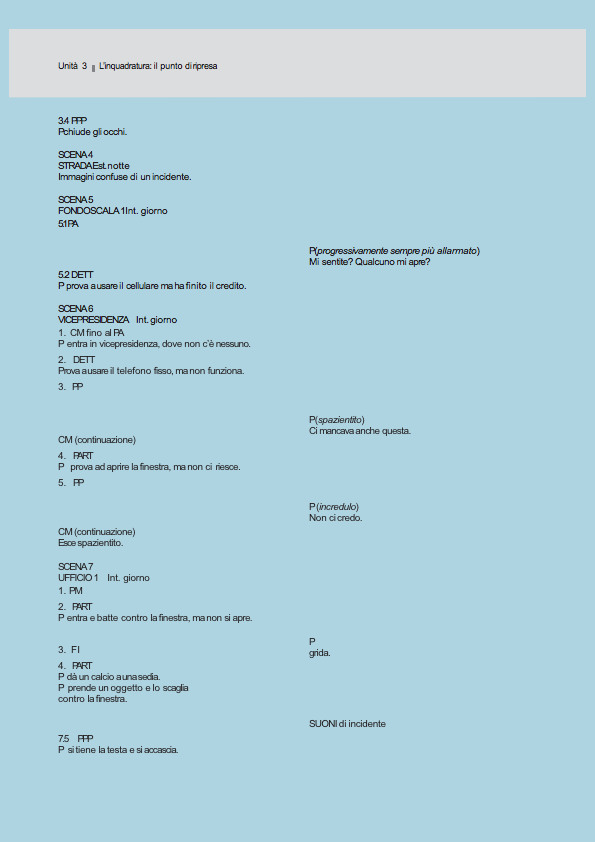  ESEMPIO